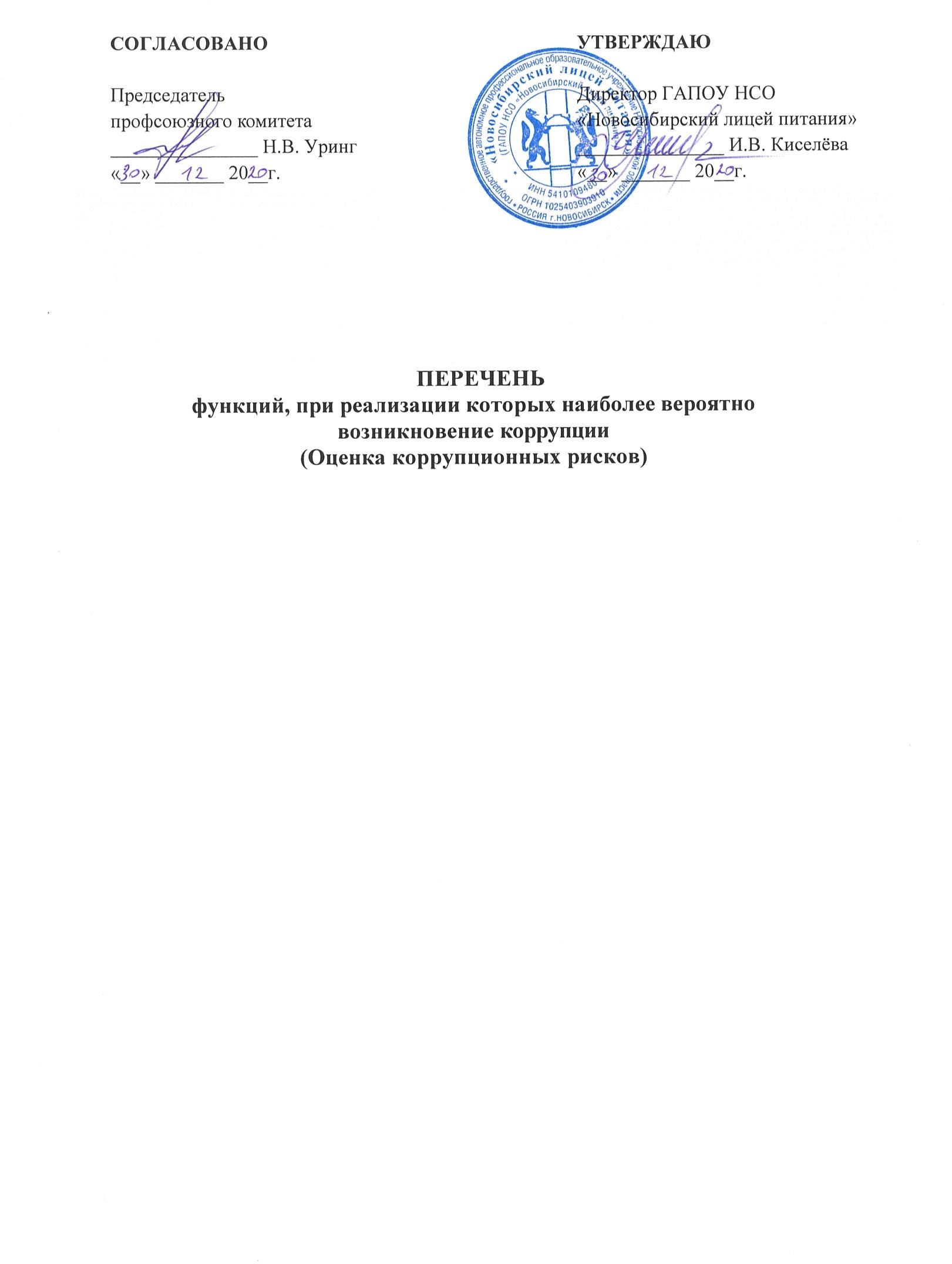 Перечень коррупционно опасных функцийДолжностьТиповые ситуацииМеры по устранениюОрганизация деятельностиобразовательного учрежденияДиректор, главный бухгалтер,зам. директора,начальник ХО,старший мастер- использование своихслужебных полномочий при решении личных вопросов, связанных с удовлетворениемматериальных потребностейдолжностного лица либо   его родственниковРазъяснение работникам об обязанностинезамедлительно сообщить   руководителю о склонении   их к совершению коррупционногоправонарушения, о мерах ответственности засовершение коррупционныхправонарушенийРабота со служебной информацией,документамиДиректор, главный бухгалтер,зам. директора,начальник ХО, старший мастер-использование в личных или групповых интересах   информации, полученной   при выполнениислужебных обязанностей,   если такая информация не подлежит официальномураспространениюРазъяснение работникам о мерах ответственности за совершение коррупционныхправонарушенийПринятие на работу   сотрудникаДиректор,специалист по кадровомуделопроизводству- предоставление непредусмотренных законом   преимуществ(протекционизм,семейственность) при поступлении на работуРазъяснение работникам о мерах ответственности за совершение коррупционныхправонарушенийРазмещение заказов на   поставку товаров, выполнение работ и оказание услугБухгалтер (исполнение обязанностейконтрактного управляющего),начальник ХОотказ от проведения мониторинга цен на товары и услуги;предоставление заведомо ложных сведений о проведении мониторинга цен на товары и услуги;размещение заказов ответственным лицом на поставку товаров иоказание услуг из ограниченного числа поставщиков именно в той организации, руководителем отдела продаж которой является  его родственникОрганизация работы по   контролю деятельности бухгалтера, начальника ХОРегистрацияматериальных ценностей и ведение баз данных имуществаБухгалтер, начальник ХО,кладовщик,лаборант- несвоевременная постановка нарегистрационный учёт имущества;умышленно досрочное списание материальных средств и расходныхматериалов срегистрационного учёта;отсутствие регулярного контроля наличия исохранности имуществаОрганизация работы по   контролю деятельности бухгалтера, начальника ХО,кладовщика,лаборантаПрием, хранение и отпуск товарно-материальных ценностей (продуктов) на продуктовом складеКладовщик, заведующий столовой,лаборант умышленное уменьшение нормы выдачи порции,недостоверные данные в   отчетности, журналах выдачиОрганизация работы по контролю деятельности кладовщика, заведующего столовой, лаборантаПринятие решений об использованиибюджетныхассигнований и субсидийДиректор, главный бухгалтер- нецелевое использование бюджетных ассигнований и субсидийПривлечение к принятию решений представителей коллегиальных органов (педагогический совет и др.)Осуществление закупок товаров, работ, услуг для нужд образовательного учрежденияДиректор, главный бухгалтер, начальник ХОсовершение сделок с нарушениемустановленного порядка и   требований закона в личных интересах;установление необоснованных преимуществ дляотдельных лиц приосуществлении закупок товаров, работ, услугОрганизация работы по контролю деятельности директора, главного бухгалтера, начальника ХОРазмещение наофициальном сайте информации идокументации осовершении сделки.Составление, заполнение документов, справок, отчетностиДиректор, главный бухгалтер, начальник ХО,зам. директора- искажение, сокрытие или предоставление заведомо ложных сведений вотчётных документах, справках гражданам, являющихсясущественным элементом  служебной деятельностиОрганизация работы по контролю деятельности работников,осуществляющихдокументы отчетностиВзаимоотношения с   вышестоящимидолжностными лицами, с должностными лицами в   органах власти иуправления,правоохранительных органах и различных организацияхРаботники лицея, уполномоченные директоромпредставлять интересы образовательногоучреждения- дарение подарков и оказание неслужебных  услуг вышестоящимдолжностным лицам, за исключениемсимволических знаков внимания, протокольных мероприятийРазъяснение работникам об обязанностинезамедлительно сообщить руководителю о склонении их к совершению коррупционногоправонарушения, о мерах ответственности засовершение коррупционных правонарушенийОбращения юридических, физических лицДиректор, зам. директоратребование от физических июридических лиц информации,предоставление которой   не предусмотренодействующим законодательством;нарушениеустановленного порядка рассмотрения обращений граждан, организацийРазъяснение работникам   об обязанностинезамедлительно сообщить руководителю о склонении их к совершению коррупционногоправонарушения, о мерах ответственности засовершение коррупционных правонарушенийОплата трудаДиректор, главный бухгалтер, зам. директора - оплата рабочего времени в полном объёме в случае, когда сотрудникфактически отсутствовал   на рабочем местеОрганизация контроля за дисциплиной работников, правильностью ведения табеляСтимулирующие выплаты за качество труда работников образовательного учрежденияДиректор,главный бухгалтер, зам. директора - неправомерность установления выплат стимулирующегохарактераРабота комиссии по рассмотрению иустановлению выплат стимулирующегохарактера для работников образовательногоучрежденияПроведение аттестации педагогическихработниковДиректор,зам. директора,зав. учебной частью, методист- необъективная оценка деятельностипедагогическихработников, завышение результативности трудаОрганизация контролядеятельности директора,зам. директора,зав. учебной частью, методистаАттестация учащихсязам. директора,зав. учебной частью, методист, педагогическиеработникинеобъективность в выставлении оценки, завышение оценочныхбаллов для искусственного поддержания видимости успеваемости;завышение оценочныхбаллов за вознаграждение   или оказание услуг состороны обучающихся либо их родителей (законныхпредставителей)Контроль за организацией и проведениемпромежуточной и итоговой   аттестацииХранение, выдача бланков строгой отчетностиДиректор,зам. директора,зав. учебной частью, секретарь учебной частинедостоверные данные в журнале выдачи, остатков бланков особого образца, бланках строгого образцанеобъективность выдачи   аттестата особого образцаКонтроль за процедурой получения, хранения, выдачи бланков строгой отчетностиРеализация мероприятий территориальнойпрограммы по развитию системы социальнойподдержки обучающихся (премия Губернатора)Директор, главный бухгалтер, заместитель директора- подготовка документов   на предоставлениестипендии Губернатора, устанавливающихнеобоснованныепреимущества отдельным обучающимсяОрганизация и контроль   работы коллегиального органа по выдвижению кандидатур ирассмотрению документовПрием вобразовательное учреждениеДиректор, зам. директора,зав. учебной частью, секретарь учебной части,методистнеобъективность в выставлении оценки приемных испытаниях;преференции при приеме   в школу детейсотрудников проверяющих иконтролирующих органовОрганизация и контроль за процедурой приемаобучающихся на обучение. Обеспечение открытой информации о приеме обучающихся на стендах    и официальном сайте лицеяНезаконное взимание денежных средств с родителей (законных представителей) обучающихсяДиректор, зам. директора,пед. состав- сбор денежных средств с   родителей (законныхпредставителей) обучающихся,для   различных целейПроведение анкетирования   среди родителей (законных представителей).Размещение в доступном месте опечатанного ящикапо жалобам граждан